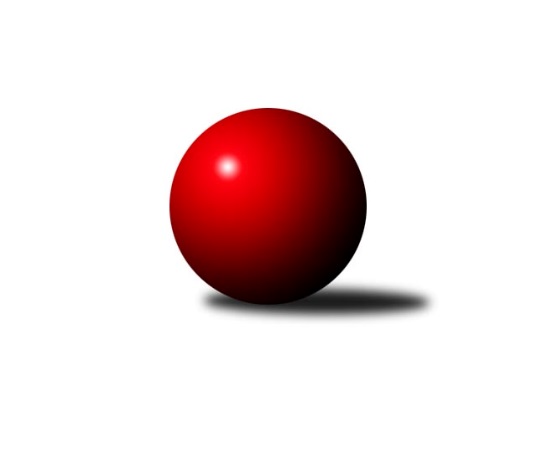 Č.21Ročník 2010/2011	2.4.2011Nejlepšího výkonu v tomto kole: 3459 dosáhlo družstvo: SKK Podbořany 3.KLM A 2010/2011Výsledky 21. kolaSouhrnný přehled výsledků:KK Slavoj Praha B	- SKK Rokycany B	4:4	3175:3180	13.0:11.0	2.4.TJ Jiskra Šabina 	- KK Konstruktiva Praha  B	6:2	3069:3008	17.0:7.0	2.4.Kuželky Ji.Hazlov B	- TJ Kovohutě Příbram 	5:3	3179:3151	11.0:13.0	2.4.TJ Slovan Karlovy Vary	- SKK Podbořany 	1:7	3249:3459	7.0:17.0	2.4.TJ Dobřany	- TJ VTŽ Chomutov	6:2	3186:3148	13.0:11.0	2.4.TJ Jiskra Hazlov A	- KK Karlovy Vary	5:3	3337:3177	13.5:10.5	2.4.Tabulka družstev:	1.	SKK Podbořany	21	14	0	7	107.0 : 61.0 	281.0 : 223.0 	 3202	28	2.	TJ Jiskra Šabina	21	13	1	7	92.0 : 76.0 	258.0 : 246.0 	 3167	27	3.	KK Karlovy Vary	21	13	0	8	95.0 : 73.0 	254.0 : 250.0 	 3155	26	4.	Kuželky Ji.Hazlov B	21	12	2	7	87.0 : 81.0 	251.0 : 253.0 	 3153	26	5.	TJ VTŽ Chomutov	21	11	2	8	86.5 : 81.5 	261.0 : 243.0 	 3171	24	6.	TJ Kovohutě Příbram	21	9	3	9	80.0 : 88.0 	258.0 : 246.0 	 3158	21	7.	TJ Slovan Karlovy Vary	21	9	1	11	86.0 : 82.0 	258.0 : 246.0 	 3194	19	8.	TJ Dobřany	21	9	1	11	84.5 : 83.5 	246.5 : 257.5 	 3146	19	9.	KK Konstruktiva Praha  B	21	8	2	11	79.0 : 89.0 	252.5 : 251.5 	 3152	18	10.	TJ Jiskra Hazlov A	21	9	0	12	72.5 : 95.5 	230.0 : 274.0 	 3123	18	11.	SKK Rokycany B	21	8	1	12	79.5 : 88.5 	245.5 : 258.5 	 3166	17	12.	KK Slavoj Praha B	21	4	1	16	59.0 : 109.0 	228.5 : 275.5 	 3156	9Podrobné výsledky kola:	 KK Slavoj Praha B	3175	4:4	3180	SKK Rokycany B	Boris Búrik	111 	 127 	 123 	129	490 	 0:4 	 539 	 123	139 	 136	141	Štěpán Šreiber	Evžen Valtr	140 	 146 	 133 	129	548 	 3:1 	 525 	 127	134 	 124	140	Martin Maršálek	Stanislav st. Březina	137 	 130 	 139 	143	549 	 3:1 	 541 	 149	128 	 130	134	Bedřich Varmuža	Miroslav Bubeník	145 	 133 	 134 	113	525 	 2:2 	 510 	 125	142 	 128	115	Michal Wohlmuth	Petr Pravlovský	123 	 127 	 131 	121	502 	 2:2 	 528 	 136	124 	 128	140	Josef Pauch	Pavel Řehánek	131 	 137 	 146 	147	561 	 3:1 	 537 	 127	138 	 138	134	Petr Fararozhodčí: Nejlepší výkon utkání: 561 - Pavel Řehánek	 TJ Jiskra Šabina 	3069	6:2	3008	KK Konstruktiva Praha  B	Jiří Kačírek	133 	 130 	 119 	127	509 	 4:0 	 480 	 124	118 	 114	124	Pavel Wohlmuth	Pavel Kučera	123 	 128 	 125 	130	506 	 3:1 	 498 	 116	139 	 117	126	Pavel Kohlíček	Petr Beneš	127 	 143 	 114 	126	510 	 2:2 	 532 	 160	127 	 133	112	Jan Barchánek	Miroslav Bubla	121 	 135 	 114 	127	497 	 2:2 	 498 	 131	127 	 116	124	Jaroslav ml. Pleticha ml.	Bohumil Maněna	127 	 120 	 122 	135	504 	 3:1 	 486 	 121	121 	 115	129	Václav Posejpal	Jiří Beneš	138 	 136 	 132 	137	543 	 3:1 	 514 	 125	142 	 121	126	Ondřej Šárovecrozhodčí: Nejlepší výkon utkání: 543 - Jiří Beneš	 Kuželky Ji.Hazlov B	3179	5:3	3151	TJ Kovohutě Příbram 	Pavel Repčík	149 	 115 	 135 	127	526 	 2:2 	 504 	 127	124 	 121	132	David Hošek	Petr Haken	132 	 133 	 129 	135	529 	 0:4 	 594 	 151	150 	 142	151	Jaroslav Roj	Vladimír Veselý st.	129 	 125 	 124 	124	502 	 1:3 	 541 	 112	134 	 154	141	Tomáš Ćíž	Stanislav Novák	139 	 151 	 125 	121	536 	 2:2 	 549 	 137	127 	 148	137	Václav Pinc	Petr Hájek	136 	 135 	 138 	143	552 	 4:0 	 459 	 128	123 	 107	101	Petr Polák *1	Michael Wittwar	119 	 122 	 147 	146	534 	 2:2 	 504 	 121	123 	 132	128	Petr Křížrozhodčí: střídání: *1 od 98. hodu Zdeněk LukášNejlepší výkon utkání: 594 - Jaroslav Roj	 TJ Slovan Karlovy Vary	3249	1:7	3459	SKK Podbořany 	Václav Hlaváč st.	144 	 112 	 134 	141	531 	 1:3 	 594 	 143	153 	 139	159	Lukáš Jarosch	Václav Zápotočný	131 	 138 	 144 	136	549 	 1:3 	 575 	 137	151 	 137	150	Jan Ambra	František Průša	154 	 134 	 121 	141	550 	 1.5:2.5 	 560 	 159	134 	 139	128	Jaroslav Lefner	Jiří Hojsák	130 	 135 	 129 	125	519 	 0:4 	 568 	 133	137 	 130	168	Rudolf Hofmann	Tomáš Pavlík	154 	 134 	 135 	136	559 	 2:2 	 558 	 144	137 	 153	124	Petr Richtárech	Pavel Staša	110 	 150 	 139 	142	541 	 1.5:2.5 	 604 	 166	150 	 138	150	Vladimír Šánarozhodčí: Nejlepší výkon utkání: 604 - Vladimír Šána	 TJ Dobřany	3186	6:2	3148	TJ VTŽ Chomutov	Martin Provazník	128 	 135 	 139 	145	547 	 3:1 	 556 	 149	131 	 138	138	Martin Černý	Pavel Sloup	117 	 137 	 143 	132	529 	 3:1 	 478 	 121	126 	 119	112	Zdeněk Černý	Josef st. Fišer *1	129 	 129 	 119 	133	510 	 0:4 	 551 	 141	136 	 137	137	Robert st. Suchomel st.	Jaroslav Otto	122 	 131 	 140 	132	525 	 3:1 	 516 	 143	124 	 122	127	Stanislav st. Šmíd st.	Jan Koubský	128 	 136 	 127 	134	525 	 0:4 	 573 	 136	142 	 142	153	Luboš Havel	Jiří Kodalík	139 	 139 	 142 	130	550 	 4:0 	 474 	 119	126 	 112	117	Roman Folta *2rozhodčí: střídání: *1 od 61. hodu Josef ml. Fišer ml., *2 od 91. hodu Stanislav ml. Šmíd ml.Nejlepší výkon utkání: 573 - Luboš Havel	 TJ Jiskra Hazlov A	3337	5:3	3177	KK Karlovy Vary	Jaroslav Solín	122 	 139 	 138 	127	526 	 1:3 	 553 	 145	130 	 147	131	Ladislav ml. Urban	Ota Maršát st.	124 	 158 	 159 	142	583 	 3:1 	 522 	 142	128 	 130	122	Pavel Boháč	Petr Jedlička	138 	 147 	 129 	158	572 	 3:1 	 538 	 130	137 	 130	141	Lubomír Martinek	Zdeněk Eichler	131 	 147 	 161 	127	566 	 4:0 	 481 	 130	96 	 135	120	Petr Čolák *1	Pavel Benčík	143 	 122 	 148 	135	548 	 1:3 	 541 	 152	124 	 121	144	Jan Vank	Jaroslav Knespl	138 	 134 	 133 	137	542 	 1.5:2.5 	 542 	 143	118 	 133	148	Josef Ženíšekrozhodčí: střídání: *1 od 61. hodu Ladislav st. UrbanNejlepší výkon utkání: 583 - Ota Maršát st.Pořadí jednotlivců:	jméno hráče	družstvo	celkem	plné	dorážka	chyby	poměr kuž.	Maximum	1.	Stanislav st. Březina 	KK Slavoj Praha B	564.34	370.2	194.1	2.0	9/9	(630)	2.	Lukáš Jarosch 	SKK Podbořany 	562.85	370.5	192.4	3.2	8/9	(653)	3.	Vladimír Šána 	SKK Podbořany 	560.90	362.6	198.3	2.0	8/9	(632)	4.	Oldřich Hendl 	TJ Kovohutě Příbram 	558.34	367.5	190.9	2.3	9/9	(584)	5.	Tomáš Pavlík 	TJ Slovan Karlovy Vary	549.23	362.2	187.1	2.2	8/8	(593)	6.	Martin Černý 	TJ VTŽ Chomutov	548.21	358.4	189.8	2.6	9/9	(580)	7.	Pavel Řehánek 	KK Slavoj Praha B	545.46	366.9	178.6	3.5	8/9	(586)	8.	Václav Hlaváč  st.	TJ Slovan Karlovy Vary	545.27	355.8	189.5	3.1	8/8	(585)	9.	Jaroslav Roj 	TJ Kovohutě Příbram 	544.71	359.1	185.6	3.1	7/9	(598)	10.	Ladislav ml. Urban 	KK Karlovy Vary	543.99	364.1	179.9	4.2	9/9	(582)	11.	Evžen Valtr 	KK Slavoj Praha B	542.25	356.1	186.2	2.4	8/9	(595)	12.	Ota Maršát  st.	TJ Jiskra Hazlov A	542.23	361.5	180.7	4.2	7/8	(589)	13.	Rudolf Hofmann 	SKK Podbořany 	541.13	358.5	182.6	3.8	8/9	(608)	14.	Štěpán Šreiber 	SKK Rokycany B	540.10	357.8	182.3	3.6	9/9	(593)	15.	Miroslav Bubla 	TJ Jiskra Šabina 	538.95	360.1	178.9	4.2	8/8	(614)	16.	Josef Pauch 	SKK Rokycany B	538.36	363.6	174.8	3.7	8/9	(587)	17.	Luboš Havel 	TJ VTŽ Chomutov	538.14	357.0	181.1	2.0	9/9	(578)	18.	Pavel Wohlmuth 	KK Konstruktiva Praha  B	538.00	359.8	178.2	4.1	9/9	(581)	19.	Michal Wohlmuth 	SKK Rokycany B	537.32	357.7	179.7	3.8	6/9	(580)	20.	Stanislav st. Šmíd  st.	TJ VTŽ Chomutov	536.14	364.7	171.4	4.4	8/9	(558)	21.	Zdeněk Černý 	TJ VTŽ Chomutov	533.91	363.7	170.2	4.1	9/9	(587)	22.	Petr Hájek 	Kuželky Ji.Hazlov B	533.79	360.5	173.3	4.5	9/9	(583)	23.	Jan Barchánek 	KK Konstruktiva Praha  B	533.69	359.9	173.8	3.3	9/9	(591)	24.	Michael Wittwar 	Kuželky Ji.Hazlov B	533.41	353.7	179.7	4.3	9/9	(571)	25.	Pavel Sloup 	TJ Dobřany	532.69	358.8	173.9	6.6	6/8	(595)	26.	Josef ml. Fišer  ml.	TJ Dobřany	532.68	356.5	176.2	4.6	8/8	(580)	27.	Martin Maršálek 	SKK Rokycany B	531.70	358.2	173.5	5.8	7/9	(566)	28.	Pavel Boháč 	KK Karlovy Vary	531.63	353.1	178.5	3.6	8/9	(610)	29.	Petr Beneš 	TJ Jiskra Šabina 	531.46	356.4	175.1	4.7	8/8	(567)	30.	Jan Ambra 	SKK Podbořany 	530.79	359.2	171.6	6.0	8/9	(598)	31.	Jaroslav Lefner 	SKK Podbořany 	530.61	353.1	177.6	4.4	6/9	(560)	32.	Jan Vank 	KK Karlovy Vary	530.55	349.2	181.3	4.3	9/9	(602)	33.	Petr Fara 	SKK Rokycany B	530.17	354.1	176.0	4.7	9/9	(579)	34.	Jan Koubský 	TJ Dobřany	529.93	352.1	177.8	4.0	8/8	(570)	35.	Josef Ženíšek 	KK Karlovy Vary	529.90	362.9	166.9	4.0	9/9	(605)	36.	Jaroslav Otto 	TJ Dobřany	529.62	353.2	176.5	5.5	6/8	(587)	37.	Jiří Hojsák 	TJ Slovan Karlovy Vary	529.48	358.5	171.0	5.6	7/8	(588)	38.	Pavel Kohlíček 	KK Konstruktiva Praha  B	529.31	362.4	166.9	5.1	9/9	(593)	39.	Jiří Kodalík 	TJ Dobřany	529.20	356.9	172.3	4.3	6/8	(571)	40.	Martin Provazník 	TJ Dobřany	529.10	363.0	166.1	6.1	8/8	(595)	41.	Petr Jedlička 	TJ Jiskra Hazlov A	528.93	359.7	169.2	4.5	8/8	(587)	42.	Bohumil Maněna 	TJ Jiskra Šabina 	528.30	353.3	175.0	3.8	7/8	(581)	43.	Jiří Beneš 	TJ Jiskra Šabina 	526.49	357.3	169.2	4.5	8/8	(570)	44.	Stanislav Novák 	Kuželky Ji.Hazlov B	525.89	356.0	169.9	3.2	9/9	(573)	45.	František Průša 	TJ Slovan Karlovy Vary	524.25	354.2	170.0	7.0	7/8	(600)	46.	Roman Cypro 	KK Slavoj Praha B	524.20	359.8	164.4	8.4	6/9	(560)	47.	Pavel Kučera 	TJ Jiskra Šabina 	523.62	354.3	169.3	4.0	7/8	(551)	48.	Pavel Staša 	TJ Slovan Karlovy Vary	523.53	350.8	172.8	6.1	8/8	(581)	49.	Jan Weigert 	TJ Kovohutě Příbram 	523.23	353.8	169.4	6.2	8/9	(562)	50.	Petr Kříž 	TJ Kovohutě Příbram 	523.17	356.5	166.6	5.2	9/9	(567)	51.	Robert st. Suchomel  st.	TJ VTŽ Chomutov	522.96	354.5	168.5	5.9	8/9	(579)	52.	Ondřej Šárovec 	KK Konstruktiva Praha  B	522.95	355.3	167.6	4.2	7/9	(574)	53.	Miroslav Handšuh 	TJ Slovan Karlovy Vary	522.63	355.6	167.0	4.4	7/8	(568)	54.	Petr Richtárech 	SKK Podbořany 	522.31	353.9	168.4	4.2	8/9	(581)	55.	Bedřich Varmuža 	SKK Rokycany B	521.93	352.7	169.2	6.3	8/9	(567)	56.	Vladimír Veselý  st.	Kuželky Ji.Hazlov B	521.85	347.7	174.1	5.6	9/9	(557)	57.	Roman Folta 	TJ VTŽ Chomutov	521.17	353.5	167.7	5.9	7/9	(566)	58.	Jaroslav ml. Pleticha  ml.	KK Konstruktiva Praha  B	520.60	348.6	172.0	4.7	8/9	(592)	59.	Lubomír Martinek 	KK Karlovy Vary	520.36	359.9	160.5	7.0	7/9	(578)	60.	Pavel Repčík 	Kuželky Ji.Hazlov B	519.56	356.3	163.3	5.9	9/9	(556)	61.	Petr Haken 	Kuželky Ji.Hazlov B	519.50	348.7	170.8	4.9	8/9	(556)	62.	Jaroslav Solín 	TJ Jiskra Hazlov A	518.02	349.3	168.8	5.3	7/8	(574)	63.	Jaroslav Nový 	TJ Jiskra Šabina 	516.83	350.0	166.8	6.9	6/8	(562)	64.	Pavel Benčík 	TJ Jiskra Hazlov A	516.70	347.3	169.4	5.8	8/8	(553)	65.	Jiří Kačírek 	TJ Jiskra Šabina 	515.17	353.6	161.6	6.9	6/8	(553)	66.	Petr Čolák 	KK Karlovy Vary	514.36	351.6	162.7	6.4	7/9	(596)	67.	Václav Pop 	SKK Podbořany 	513.14	345.2	167.9	5.7	9/9	(577)	68.	Petr Pravlovský 	KK Slavoj Praha B	512.18	346.9	165.3	6.7	9/9	(544)	69.	Antonín Doubrava 	KK Konstruktiva Praha  B	510.93	346.8	164.1	6.4	7/9	(565)	70.	Milan Vrabec 	TJ Dobřany	510.86	355.5	155.4	9.3	7/8	(550)	71.	David Hošek 	TJ Kovohutě Příbram 	506.38	345.4	160.9	5.6	7/9	(553)	72.	Václav Pinc 	TJ Kovohutě Příbram 	504.26	338.0	166.3	7.1	7/9	(557)	73.	František st. Mazák  st.	TJ Jiskra Hazlov A	500.29	340.6	159.6	7.2	7/8	(572)	74.	Miroslav Bubeník 	KK Slavoj Praha B	498.11	345.9	152.2	9.1	8/9	(548)		Johannes Luster 	TJ Slovan Karlovy Vary	557.00	363.0	194.0	3.0	1/8	(557)		Stanislav Vesecký 	KK Konstruktiva Praha  B	554.00	380.0	174.0	3.0	1/9	(554)		Václav Tajbl  st.	SKK Podbořany 	548.00	357.0	191.0	6.0	1/9	(548)		Petr Žampa 	SKK Rokycany B	547.50	369.0	178.5	5.5	2/9	(549)		Martin Trakal 	TJ Slovan Karlovy Vary	540.50	345.1	195.4	2.4	4/8	(581)		Václav Zápotočný 	TJ Slovan Karlovy Vary	537.25	352.5	184.8	2.3	2/8	(549)		Jaroslav Bulant 	TJ Jiskra Hazlov A	536.04	366.3	169.8	4.3	4/8	(567)		Luboš Řezáč 	TJ Kovohutě Příbram 	533.38	356.0	177.4	5.6	4/9	(552)		Jaroslav Knespl 	TJ Jiskra Hazlov A	533.00	365.5	167.5	7.0	2/8	(542)		Jaroslav Wagner 	SKK Podbořany 	532.50	364.5	168.0	5.0	2/9	(537)		Ladislav st. Urban 	KK Karlovy Vary	532.38	366.7	165.7	10.3	4/9	(567)		Miroslav Repčík  	Kuželky Ji.Hazlov B	532.00	352.0	180.0	8.5	2/9	(567)		Zdeněk Eichler 	TJ Jiskra Hazlov A	530.63	352.6	178.1	3.4	5/8	(566)		Miroslav Vašíček 	SKK Rokycany B	530.50	348.5	182.0	3.0	2/9	(540)		Petr Polák 	TJ Kovohutě Příbram 	528.56	355.6	173.0	4.1	3/9	(537)		Jaroslav Pichl 	KK Slavoj Praha B	528.50	365.0	163.5	3.5	2/9	(533)		Tomáš Ćíž 	TJ Kovohutě Příbram 	528.33	351.0	177.3	4.3	3/9	(557)		Josef st. Fišer 	TJ Dobřany	528.00	356.0	172.0	4.0	2/8	(563)		Jan Králík 	KK Konstruktiva Praha  B	524.80	357.5	167.4	5.6	4/9	(557)		Jindřich Seidl 	TJ Jiskra Hazlov A	522.83	360.2	162.7	7.3	3/8	(549)		Zdeněk Lukáš 	TJ Kovohutě Příbram 	521.00	345.0	176.0	2.0	1/9	(521)		Ladislav Moulis 	SKK Rokycany B	521.00	346.5	174.5	4.5	2/9	(549)		Libor Bureš 	SKK Rokycany B	519.11	347.2	171.9	5.6	4/9	(535)		Tomáš Beck  st.	TJ Slovan Karlovy Vary	519.00	348.0	171.0	7.0	2/8	(526)		Arnošt Filo 	TJ VTŽ Chomutov	514.67	344.8	169.9	4.5	4/9	(527)		Václav Posejpal 	KK Konstruktiva Praha  B	513.65	350.5	163.2	4.3	5/9	(594)		Viktor Jungbauer 	KK Slavoj Praha B	510.00	356.0	154.0	4.0	1/9	(510)		Jakub Pytlík 	KK Slavoj Praha B	509.31	346.7	162.6	7.4	5/9	(561)		Stanislav ml. Březina  ml.	KK Slavoj Praha B	506.00	348.0	158.0	6.0	1/9	(506)		Tomáš Pittner 	SKK Rokycany B	503.00	340.0	163.0	6.0	1/9	(503)		Stanislav ml. Šmíd  ml.	TJ VTŽ Chomutov	498.42	353.4	145.0	9.3	4/9	(525)		Boris Búrik 	KK Slavoj Praha B	490.00	336.0	154.0	6.0	1/9	(490)		Stanislav Novák 	TJ VTŽ Chomutov	483.00	333.7	149.3	9.7	3/9	(499)		Josef Dienstbier 	SKK Rokycany B	468.50	322.5	146.0	9.0	2/9	(479)		Václav Veselý  	TJ Jiskra Hazlov A	461.50	321.5	140.0	10.0	2/8	(485)		Robert Ambra 	SKK Podbořany 	458.00	327.0	131.0	11.0	1/9	(458)		Daniel Prošek 	KK Slavoj Praha B	438.00	321.0	117.0	17.0	1/9	(438)Sportovně technické informace:Starty náhradníků:registrační číslo	jméno a příjmení 	datum startu 	družstvo	číslo startu
Hráči dopsaní na soupisku:registrační číslo	jméno a příjmení 	datum startu 	družstvo	Program dalšího kola:22. kolo8.4.2011	pá	17:00	KK Konstruktiva Praha  B - KK Slavoj Praha B	9.4.2011	so	10:00	TJ VTŽ Chomutov - TJ Slovan Karlovy Vary	9.4.2011	so	17:00	KK Karlovy Vary - Kuželky Ji.Hazlov B	Nejlepší šestka kola - absolutněNejlepší šestka kola - absolutněNejlepší šestka kola - absolutněNejlepší šestka kola - absolutněNejlepší šestka kola - dle průměru kuželenNejlepší šestka kola - dle průměru kuželenNejlepší šestka kola - dle průměru kuželenNejlepší šestka kola - dle průměru kuželenNejlepší šestka kola - dle průměru kuželenPočetJménoNázev týmuVýkonPočetJménoNázev týmuPrůměr (%)Výkon11xVladimír ŠánaPodbořany6045xJaroslav RojPříbram111.7759410xLukáš JaroschPodbořany5949xVladimír ŠánaPodbořany110.796043xJaroslav RojPříbram5945xOta Maršát st.Hazlov 109.75834xOta Maršát st.Hazlov 58311xLukáš JaroschPodbořany108.965943xJan AmbraPodbořany5754xPetr JedličkaHazlov 107.635722xLuboš HavelChomutov5731xZdeněk EichlerHazlov 106.51566